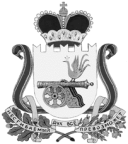 ВЯЗЕМСКИЙ РАЙОННЫЙ СОВЕТ ДЕПУТАТОВРЕШЕНИЕот 28.06.2017 № 105О внесении изменений в решение Вяземского районного Совета депутатов от 30.09.2015 № 70 «Об утверждении Положения о финансовом управлении Администрации муниципального образования «Вяземский район» Смоленской области»В соответствии с Уставом муниципального образования «Вяземский район» Смоленской области Вяземский районный Совет депутатовРЕШИЛ:Внести в решение Вяземского районного Совета депутатов от 30.09.2015 № 70 «Об утверждении Положения о финансовом управлении Администрации муниципального образования «Вяземский район» Смоленской области» следующие изменения:1. В пункте 1.3 раздела 1 слова «Управление является некоммерческой организацией» исключить; 2. В пункте 1.5 раздела 1 слова «Главе Администрации муниципального образования» заменить словами «Главе муниципального образования»;3. В пункте 4.2 раздела 4 слова «Главой Администрации муниципального образования» заменить словами «Главой муниципального образования»;4. В подпункте 4.4.6 пункта 4.4 раздела 4 слова «Главе Администрации муниципального образования» заменить словами «Главе муниципального образования»;5. В разделе 6 слова «Главы Администрации  муниципального образования» заменить словами «Главы муниципального образования».6. Настоящее решение вступает в силу со дня принятия и распространяет свое действие на правоотношения, возникшие с 01 марта 2017 года.Председатель Вяземского районного Совета депутатов_______________П. В. ХомайкоГлава муниципального образования «Вяземский район» Смоленской области_________________И. В. Демидова«___» _______________2017